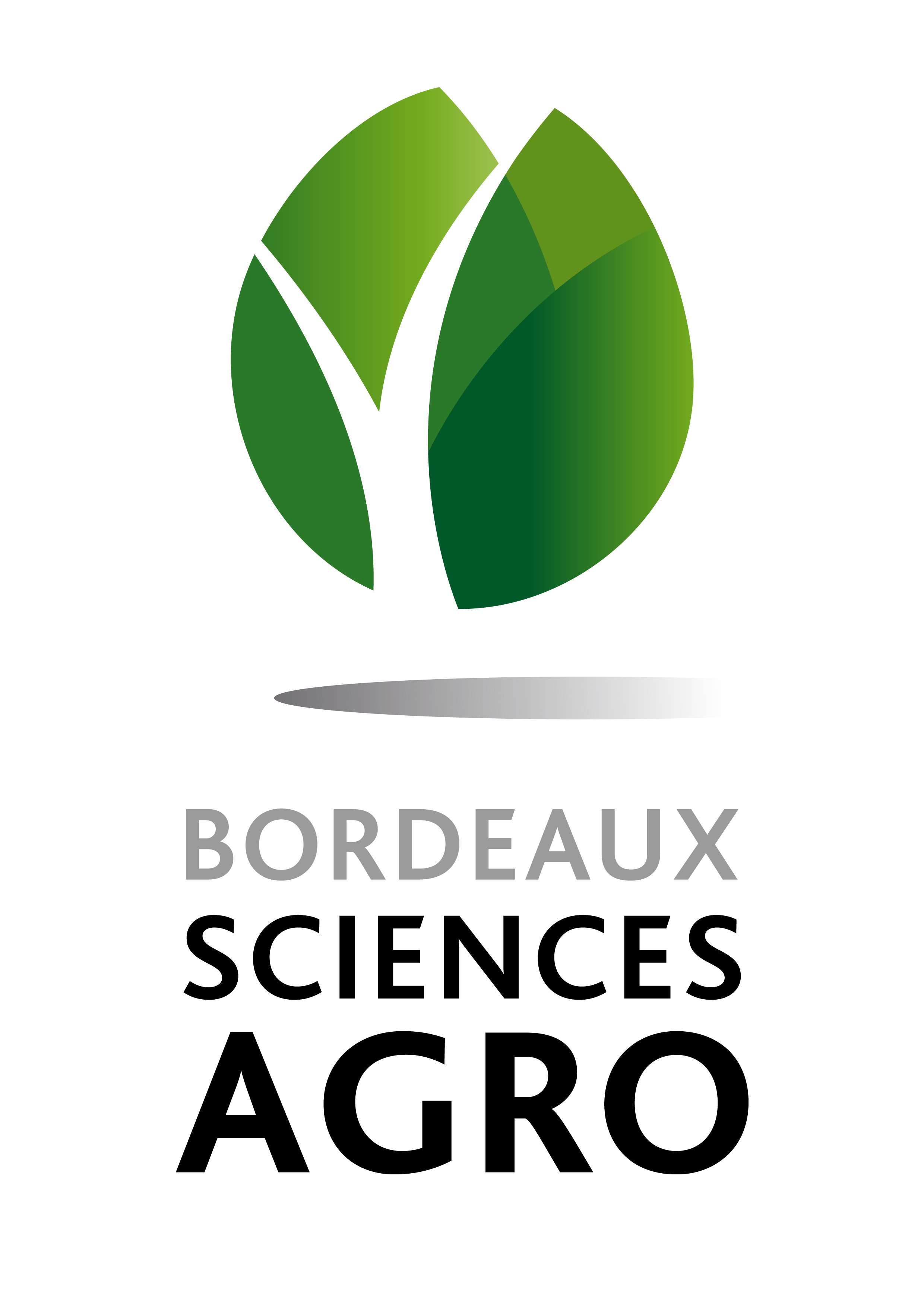 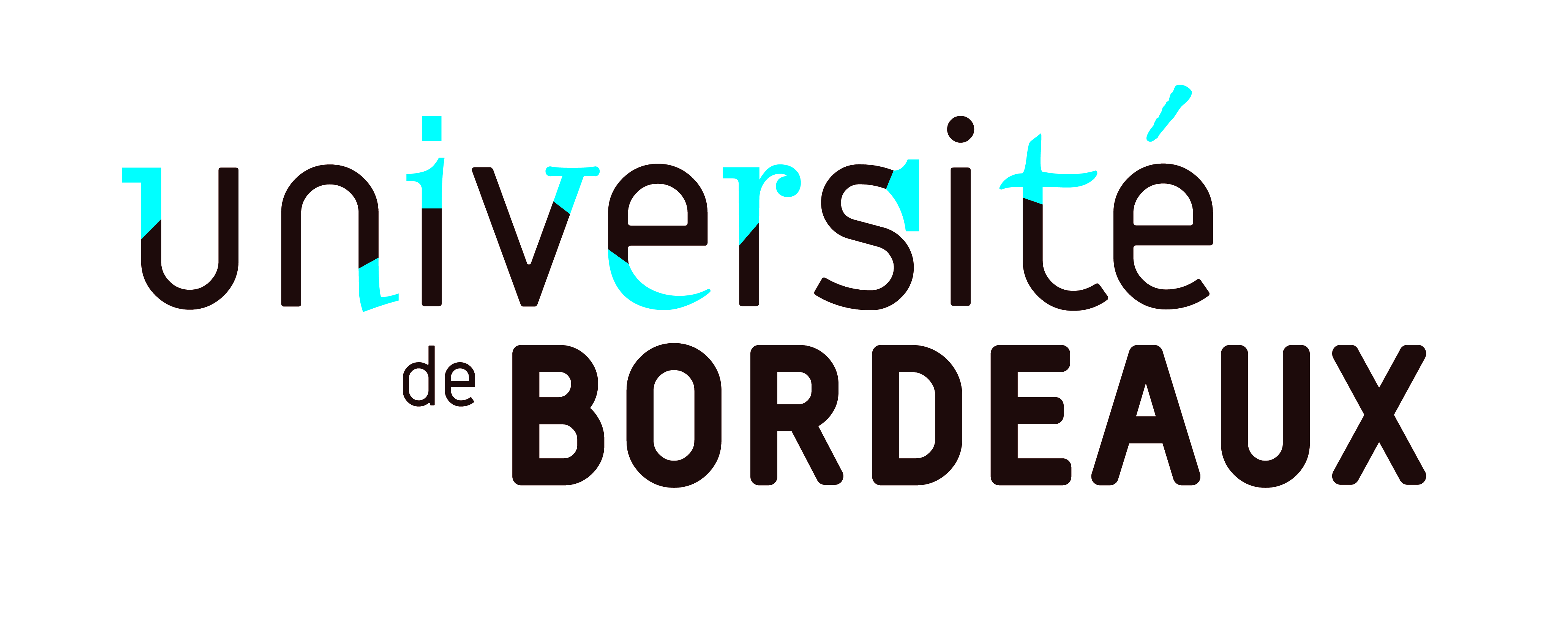 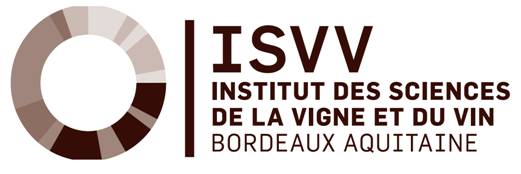 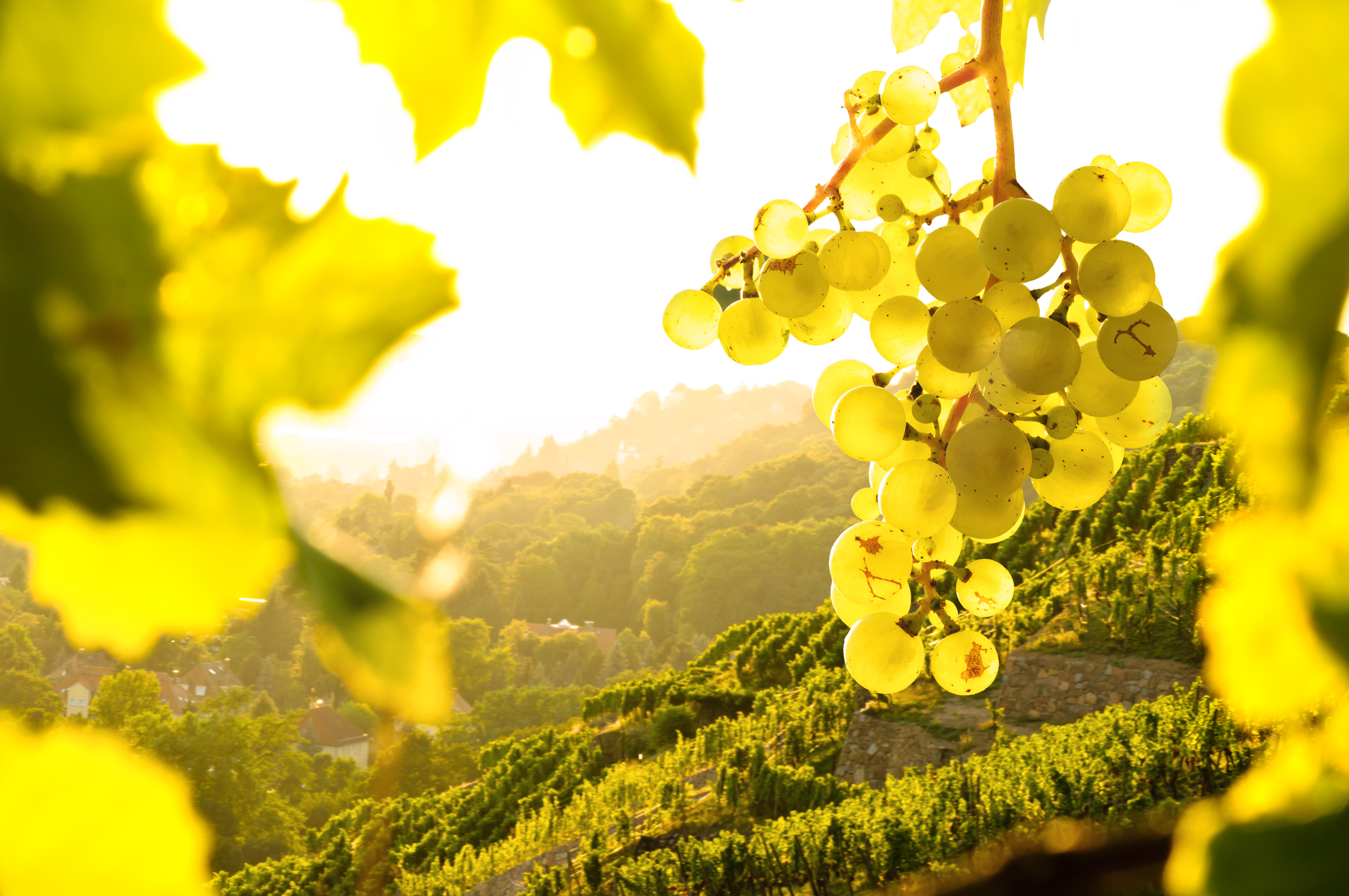 Introduction to the principles of international wine business management including : global overview, principal tools and key to success.WHO IS IT FOR ?Students, winemakers, vineyard managers, wine technicians, sellers in the wine sector.MORE INFORMATIONPlease get in touch with us in case you need further details.Or see our website. 
ACCOMMODATIONYou will need to reserve and pay for your own accommodation. 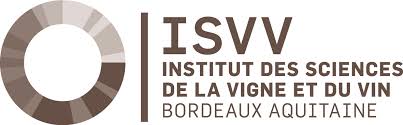 We will provide you with a list of variously priced hotels.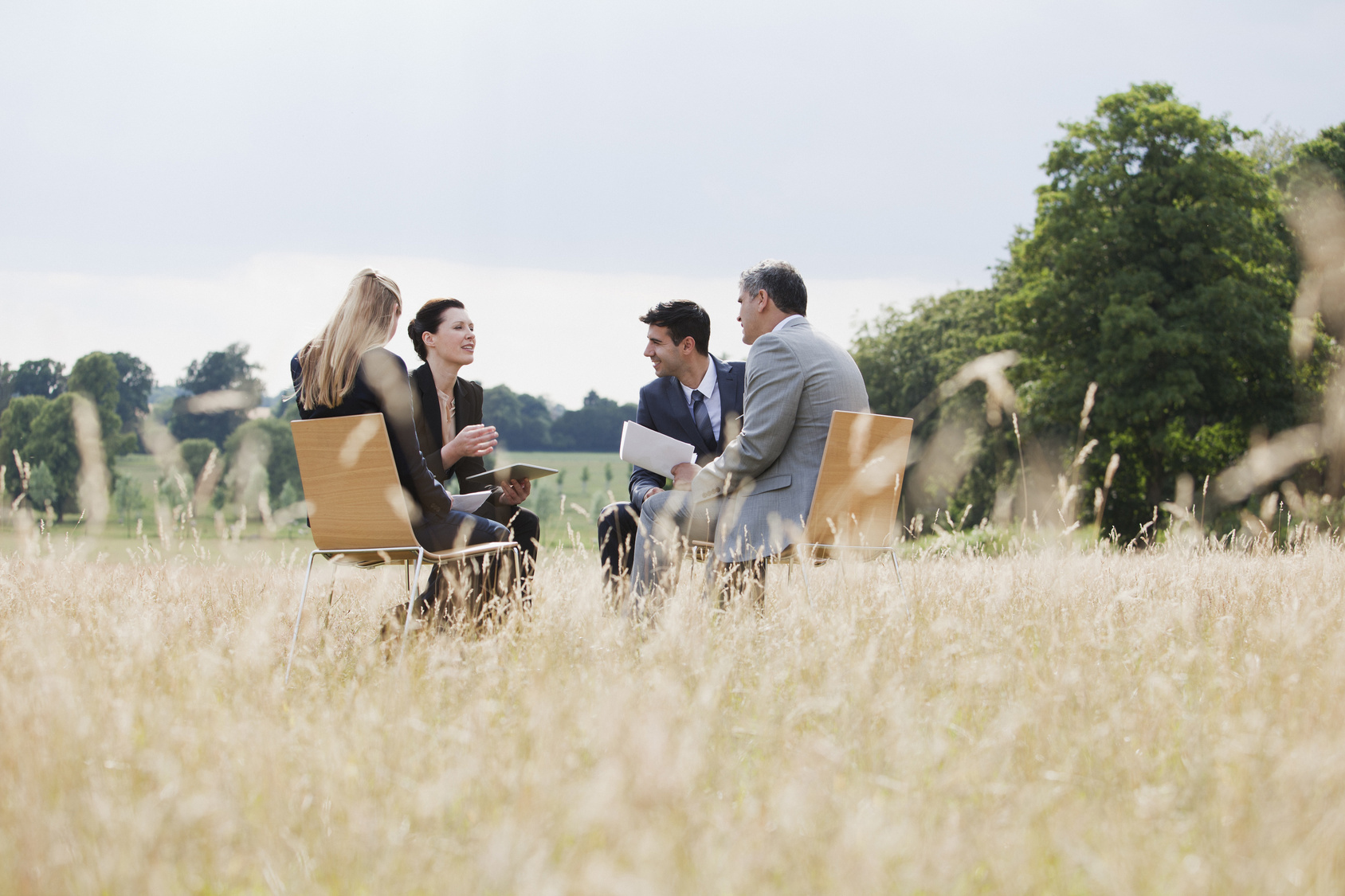 CONTENTSDay 1 - Introduction- General presentation- Introduction to Wine Business Strategy- Domestic vs Exports? A matter of balance.- Optimizing Business Profits and Minimizing Investments- Building a realistic business Exports planDay 2Morning - getting exports ready : first steps- International Wine business Logistics & Shipping- Payment options- Risk managementAfternoon : cultural management and communication- Exports = Doing business with different people, different countries, different cultures, different communication skills- Cultural analysis : Introduction to Hofstede Tools- Stereotypes, mistakes, conflict managementDay 3 Morning: exports team management- Hiring the right people- Motivating and managing the exports team- Salary and incentive strategy- Managing external agents and abroad based employeesAfternoon: international wine distribution overview - Interesting figures about Global Wine Business - The USA Wine Market: The most competitive market in the world! - The Bordeaux Wine Business Model: is it good for everyone? - The Mutation of the Chinese Wine Market - The New “Emerging” Markets: Eastern Europe, Central and South America and AfricaDay 4 - All Day : practical cases and training by groups- Preparing, handling and shipping a purchase order for different countries: air shipping, sea shipping, dealing with insurance companies and payments issues. - Proposing a comprehensive exports strategy to a wine company (grower, wine merchant, cooperative…) - Creating and managing and exports team : choosing the right candidates, building an effective organizational structure and incentive plan. - Prospecting and managing an international distribution network: step by step process. - Managing intercultural relationships and conflicts4 days, total length, 25 hours, day 1 from 2pm to 6 pm, days 2, 3 and 4 from 9 am to 5 pm SPEAKERSDaniel MENACHO, Wine Business EducatorYOUR PERSONAL AND CONTACT DETAILSYOUR PERSONAL AND CONTACT DETAILSFirst name (s)First name (s)Last nameLast nameOfficial name (as it appears on your passport/national identity card)Official name (as it appears on your passport/national identity card)Title (eg  Mr, Ms, Dr, Prof, etc)Gender:          Male                Female Position / Job TitleCompany nameNationalityCountry of residence Permanent home address (street address, town/city, county/state, postcode)Permanent home address (street address, town/city, county/state, postcode)EmailPhone number (include full country and area code)CURRENT EDUCATION AND TRAINING
please list any courses you have completed or in which you are currently enrolled in the table belowCourse name – Institution - State/Country - Year finishedDO YOU REQUIRE ASSISTANCE BECAUSE OF A DISABILITY, IMPAIRMENT OR LONG TERM CONDITION FROM A TEACHER/CONSULTANT FOR STUDENTS WITH DISABILITIES? IF YES, PLEASE SPECIFY. COST OF COURSE - Will course costs be covered  by your employer? If so, please complete the table below.Company nameAddressPhone number                                                       website                                                                           Email TERMS AND CONDITIONS
1. The number of participants is limited; enrollment will be processed on a first-come-first-served basis. 2. Registration will be validated after confirmation of your payment.3.  Information collected via this application form will be used for the purposes of general student administration. All information will be held securely and disposed of securely when no longer needed.